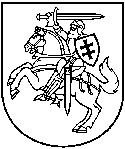 APLINKOS APSAUGOS AGENTŪRATARŠOS INTEGRUOTOS PREVENCIJOS IR KONTROLĖSLEIDIMAS Nr. 6/T-Š.10-21/2015(Juridinio asmens kodas)AB “Žemaitijos pienas”, Sedos g. 35, LT – 87101 Telšiai, tel.: 8-444-22201(ūkinės veiklos objekto pavadinimas, adresas, telefonas)AB “Žemaitijos pienas”, Sedos g. 35 LT – 87101 Telšiai, tel. 8-444-22201, fax.: 8-444-74897, info@zpienas.lt(veiklos vykdytojas, jo adresas, telefono, fakso Nr., elektroninio pašto adresas)Leidimą (be priedų) sudaro 18 lapųIšduotas Šiaulių RAAD 2006 m. gruodžio 29 d. Nr. 6Koreguotas 2007 m. gruodžio 29 d., 2008 m. gegužės 27 d., 2008 m. lapkričio 28 d., 2009 m. gruodžio 16 d., 2010 m. gruodžio 29 d., 2011 rugpjūčio 29 d., 2011 gruodžio 19 d., 2012 m. birželio 21 d., 2013 vasario 28 d., 2014 m. sausio 29 d. Pakeistas Aplinkos apsaugos agentūros 2015 m. gruodžio 31 d. Nr. T-Š.10-21/2015Pakeistas 2018 m. kovo 15 d. Nr. 6/T-Š.10-21/2015 				A.V.Šio leidimo parengti 3 egzemplioriai.Paraiška leidimui pakeisti suderinta su: Nacionaliniu visuomenės sveikatos centro prie Sveikatos apsaugos ministerijos Telšių departamentu 2017-10-24 raštu Nr. 2.8-1160(16.8.13.8.11)______________________________________________________________________________(derinusios institucijos pavadinimas, suderinimo data)I. BENDROJI DALIS1. Įrenginio pavadinimas, gamybos (projektinis) pajėgumas arba vardinė (nominali) šiluminė galia, vieta (adresas).Informacija, kuri nurodyta Taršos integruotos prevencijos ir kontrolės leidime (toliau –TIPK leidimas), nesikeitė.2. Ūkinės veiklos aprašymas.Informacija, kuri nurodyta TIPK leidime, nesikeitė.3. Veiklos rūšys, kurioms išduodamas leidimas:1 lentelė. Įrenginyje leidžiama vykdyti ūkinė veikla Lentelė nepildoma, informacija, kuri nurodyta TIPK leidime, nesikeitė.4. Veiklos rūšys, kurioms priskirta šiltnamio dujas išmetanti ūkinė veikla, įrenginio gamybos (projektinis) pajėgumas. Pagal Šiltnamio dujų apyvartinių taršos leidimų išdavimo ir prekybos jais tvarkos aprašo 1 priedą veiklos rūšys, vykdomos įrenginyje, nepriskiriamos veiklos rūšims, kurioms reikalingas leidimas išmesti šiltnamio dujas.5. Informacija apie įdiegtą vadybos sistemą.Informacija, kuri nurodyta TIPK leidime, nesikeitė.6. Asmenų atsakomybė pagal pateiktą deklaraciją.Paraiškos deklaracijoje, kurią pasirašė AB „Žemaitijos pienas“ technikos vadovas Robertas Pavelskis, nurodoma, kad Paraiškoje pateikta informacija yra teisinga, tiksli ir visa.2 lentelė. Įrenginio atitikties GPGB palyginamasis įvertinimas bendriesiems GPGBInformacija, kuri nurodyta TIPK leidime, nesikeitė.II. LEIDIMO SĄLYGOS3 lentelė. Aplinkosaugos veiksmų planasInformacija, kuri nurodyta TIPK leidime, nesikeitė.7. Vandens išgavimas4 lentelė. Duomenys apie paviršinį vandens telkinį, iš kurio leidžiama išgauti vandenį, vandens išgavimo vietą ir leidžiamą išgauti vandens kiekįInformacija, kuri nurodyta TIPK leidime, nesikeitė.5 lentelė. Duomenys apie leidžiamą išgauti požeminio vandens kiekįInformacija, kuri nurodyta TIPK leidime, nesikeitė.8. Tarša į aplinkos orą2016 m. atlikta pasikeitusių (a.t.š. 001, 011 ir 012) bei naujų (a.t.š. 066, 067) aplinkos oro taršos šaltinių inventorizacija:taršos šaltinyje 001 sumažėjo išmetamų teršalų metinis kiekis (t/m), nes dalis dujų deginama naujos džiovyklos degiklyje (a.t.š. 067), kurio anksčiau nebuvo, jis pradėtas eksploatuoti 2016 m;taršos šaltiniuose 011 ir 012 atlikta rekonstrukcija, pasikeitė metinės darbo valandos, ko pasekoje metinė tarša iš pirmos džiovyklos (a.t.š. 011) sumažėjo, iš antros džiovyklos (a.t.š. 012) padidėjo;pradėjus eksploatuoti džiovyklą Nr. 3 (a.t.š. 066) išmatuoti faktiniai teršalų išmetimai ir įvertinta faktinė tarša (t/m), kuri yra mažesnė už projektinius kiekius.Džiovyklos kaitinamos garų, kuris gaminamas įmonės katilinėje. Katilinėje yra 2 garo katilai DE 16-14 TM galintys tiekti 3 t/h garo kiekvienas bei 2014 m pradėtas eksploatuoti (11,8 MW galios pakura) biokuro garo katilas. Dujiniai katilai dabartiniu metu yra rezerviniai, naudojami tik atliekant biokuro katilo techninį aptarnavimą. 2016 m. įrengta ir pradėta eksploatuoti nauja pieno produktų džiovykla, kuri kaitinama dujiniu oro šildytuvu HTV-N 1654 (2,2 MW galios). Degimo produktai pašalinami per atskirą kaminą (a.t.š. 067). Per metus sudeginama 880,0 tūkst.nm3 gamtinių dujų.Pieno miltelių džiovyklose pieno milteliai išdžiovinami iki 4% drėgmės. Iš džiovyklų į aplinkos orą skiriasi kietosios dalelės (a.t.š.011, 012). Iš džiovyklų milteliai paduodami į fasavimo liniją. Nuo linijos pneumotransporto sistemos išsiskiriantys teršalai sulaikomo ciklone. Iš ciklono išvalytas ora paduodamas atgal į džiovyklas. Inventorizacijos metu nustatyti maksimalūs kietųjų dalelių kiekiai g/s nedidėja, bet plečiantis gamybai numatytos didesnės darbo valandos.Nauja pieno miltelių džiovykla Nr.3 pradėta eksploatuoti 2016 m. Išmetamų kietųjų dalelių koncentracijos nustatytos tiesioginiais matavimais, metinis teršalų kiekis apskaičiuotas įvertinus darbo valandas. Pieno produktų džiovyklos Nr.3 (a.t.š. 066) matavimo protokolas Nr.16-123A pateikiamas 9 priede. 2017 metais tikslinami freoniniuose šaldytuvuoae sunaudojamo freono kiekiai, didėja LOJ išmetimai (a.t.š. 604). Kontroliniai teršiančių medžiagų išsiskyrimo skaičiavimai taršos šaltiniuose Nr.001, Nr.066, Nr.067 ir  Nr.604 (freoniniai šaldytuvai) pateikiami 8 priede.Panaikinti aplinkos oro taršos šaltiniai Nr. 038 ir 057.Pagal atlikto aplinkos oro teršalų sklaidos modeliavimo rezultatus galima teigti, kad įmonė foninį užterštumą įtakos, tačiau įmonės išmetamų aplinkos oro teršalų koncentracijos aplinkos ore nustatytų ribinių verčių neviršys. Modeliavimo kartu įvertinus maksimalią įmonės ir foninę aplinkos oro taršą rezultatai rodo, kad aplinkos oro teršalų koncentracijos aplinkos ore nustatytų ribinių verčių neviršys. Modeliavimas atliktas esant maksimaliems teršalų išmetimams, toks veiklos scenarijus yra mažai tikėtinas, reali įmonės įtaka aplinkos oro užterštumui bus mažesnė. Momentinė aplinkos oro tarša SO2 iš biokuro katilo apskaičiuota atsižvelgiant į LAND 43-2013 nustatytas ribines vertes. Deginant biokurą SO2 koncentracija dūmuose niekuomet nesieks 2000 mg/Nm3, kadangi biokuras yra itin mažai sieringas kuras (nustatyta ribinė vertė taip pat galioja sieringam kurui kaip anglis, durpės ir kt.) ir bus ženkliai mažesnė, todėl sieros dioksido koncentracija aplinkos ore taip pat bus ženkliai mažesnė nei sumodeliuota. Sklaidos skaičavimai pateikiami 14 priede.6 lentelė. Leidžiami išmesti į aplinkos orą teršalai ir jų kiekis7 lentelė. Leidžiama tarša į aplinkos orą8 lentelė. Leidžiama tarša į aplinkos orą esant neįprastoms (neatitiktinėms) veiklos sąlygomsInformacija, kuri nurodyta TIPK leidime, nesikeitė.9. Šiltnamio efektą sukeliančios dujos (ŠESD)9 lentelė. Veiklos rūšys ir šaltiniai, iš kurių į atmosferą išmetamos ŠESD, nurodytos Lietuvos Respublikos klimato kaitos valdymo finansinių instrumentų įstatymo 1 priedePagal Šiltnamio dujų apyvartinių taršos leidimų išdavimo ir prekybos jais tvarkos aprašo 1 priedą veiklos rūšys, vykdomos įrenginyje, nepriskiriamos veiklos rūšims, kurioms reikalingas leidimas išmesti šiltnamio dujas.10. Teršalų išleidimas su nuotekomis į aplinką ir (arba) kanalizacijos tinklus.10 lentelė. Leidžiama nuotekų priimtuvo apkrovaInformacija, kuri nurodyta TIPK leidime, nesikeitė.11 lentelė. Į gamtinę aplinką leidžiamų išleisti nuotekų užterštumasInformacija, kuri nurodyta TIPK leidime, nesikeitė.11. Dirvožemio apsauga. Reikalavimai, kuriais siekiama užkirsti kelią teršalų išleidimui į dirvožemį. Informacija, kuri nurodyta TIPK leidime, nesikeitė.12. Atliekų susidarymas, naudojimas ir (ar) šalinimas:12 lentelė. Susidarančios atliekos13 lentelė. Leidžiamos naudoti atliekos (atliekas naudojančioms įmonėms)Lentelė nepildoma, nes įmonė atliekų nenaudoja14 lentelė. Leidžiamos šalinti atliekos (atliekas šalinančioms įmonėms)Lentelė nepildoma, nes įmonė atliekų nešalina.15 lentelė. Leidžiamas laikinai laikyti atliekų kiekis16 lentelė. Leidžiamas laikyti atliekų kiekisLentelė nepildoma, nes įmonė atliekų nelaiko.13. Papildomos sąlygos pagal Atliekų deginimo aplinkosauginių reikalavimus, patvirtintus Lietuvos Respublikos aplinkos ministro 2002 m. gruodžio 31 d. įsakymu Nr. 699 (Žin., 2003, Nr. 31-1290; 2005, Nr. 147-566; 2006, Nr. 135-5116;2008, Nr. 111-4253; 2010, Nr. 121-6185; 2013, Nr. 42-2082).Įmonė nevykdo atliekų deginimo veiklos.14. Papildomos sąlygos pagal Atliekų sąvartynų įrengimo, eksploatavimo, uždarymo ir priežiūros po uždarymo taisyklių, patvirtintų Lietuvos Respublikos aplinkos ministro 2000 m. spalio 18 d. įsakymu Nr. 444 (Žin., 2000, Nr. 96-3051), reikalavimus.Įmonė atliekų nešalina ir sąvartynų neeksploatuoja.15. Atliekų stebėsenos priemonės.Atliekų apskaita vykdoma vadovaujantis LR aplinkos ministro 2011 m. gegužės 3 d. įsakymu Nr. Dl-367 patvirtintų “Atliekų susidarymo ir tvarkymo apskaitos ir ataskaitų teikimo taisyklių” (Žin., 2011, Nr. 57-2720) nuostatomis.16. Reikalavimai ūkio subjektų aplinkos monitoringui (stebėsenai), ūkio subjekto monitoringo programai vykdyti.Teršalų kontrolė ir matavimai turi būti vykdomi pagal Ūkio subjektų aplinkos monitoringo nuostatų, patvirtintų Lietuvos Respublikos aplinkos ministro 2009 m. rugsėjo 16 d. įsakymu Nr. D1-546 „Dėl ūkio subjektų aplinkos monitoringo nuostatų patvirtinimo“ reikalavimus parengtą ir nustatyta tvarka suderintą ūkio subjektų aplinkos monitoringo programą. 17. Reikalavimai triukšmui valdyti, triukšmo mažinimo priemonės. TIPK leidimo pakeitimai neturės įtakos triukšmo sklidimui.Artimiausioje gyvenamojoje aplinkoje turi būti užtikrinami Lietuvos higienos normos HN 33:2011 „Triukšmo ribiniai dydžiai gyvenamuosiuose ir visuomeninės paskirties pastatuose bei jų aplinkoje“, patvirtintos Lietuvos Respublikos sveikatos apsaugos ministro 2011 m. birželio 13 d. įsakymu Nr. V-604 „Dėl Lietuvos higienos normos HN 33:2011 „Triukšmo ribiniai dydžiai gyvenamuose ir visuomeninės paskirties pastatuose bei jų aplinkoje“ patvirtinimo“ reglamentuojami triukšmo lygiai.18. Įrenginio eksploatavimo laiko ribojimasInformacija, kuri nurodyta TIPK leidime, nesikeitė.19. Sąlygos kvapams sumažinti, pvz., rezervuarų uždengimas / uždarymas, garų, susidarančių užpildant rezervuarus, surinkimas ir apdorojimas, tinkamas rezervuarų įrengimas, spalvos parinkimas (dėl šilumos absorbcijos tamsios spalvos padidina lakių medžiagų garavimą).TIPK leidimo pakeitimai neturės įtakos kvapų sklidimui.Artimiausioje gyvenamojoje aplinkoje turi būti užtikrinta Lietuvos higienos normos HN 121:2010 „Kvapo koncentracijos ribinė vertė gyvenamosios aplinkos ore“, patvirtintos Lietuvos Respublikos sveikatos apsaugos ministro 2010 m. spalio 4 d. įsakymu Nr. V-885 „Dėl Lietuvos higienos normos HN 121:2010 „Kvapo koncentracijos ribinės vertė gyvenamosios aplinkos ore ir kvapų kontrolės gyvenamosios aplinkos ore taisyklių patvirtinimo“ reglamentuojama kvapo vertė.20. Kitos leidimo sąlygos ir reikalavimai pagal Taisyklių 65 punktą.   1. Bendrovė privalo reguliariai ir laiku kompetentingoms aplinkosaugos institucijoms teikti reikiamas ataskaitas teisės aktuose nustatytais terminais.   2. Įrenginių operatorius privalo pranešti Aplinkos apsaugos agentūrai ir Šiaulių RAAD apie bet kokius planuojamus įrenginio pobūdžio arba veikimo pasikeitimus ar išplėtimą, kuris gali daryti poveikį aplinkai.3 Veiklos vykdytojas privalo nedelsiant pranešti Šiaulių RAAD apie pažeistas šio leidimo sąlygas, didelį poveikį aplinkai turintį incidentą arba avariją ir nedelsiant imtis priemonių apriboti poveikį aplinkai ir užkirsti kelią galimiems incidentams ir avarijoms ateityje.    4. Iki pilno veiklos nutraukimo veiklos vietos būklė turi būti pilnai sutvarkyta, kaip numatyta įrenginio projekte, planuose ir reglamentuose. Galutinai nutraukdamas veiklą, jos vykdytojas privalo įvertinti dirvožemio ir požeminių vandenų užterštumo būklę pavojingų medžiagų atžvilgiu. Jei dėl įrenginio eksploatavimo pastarieji labai užteršiami šiomis medžiagomis, ir jų būklė skiriasi nuo pirminės būklės eksploatavimo pradžioje, veiklos vykdytojas turi imtis būtinų priemonių dėl tos taršos mažinimo, siekdamas atkurti tą eksploatavimo vietos būklę.    5. Sekti informaciją apie vykdomos ūkinės veiklos geriausiai prieinamas technologijas ir ieškoti galimybių jas pritaikyti. Pasikeitus norminiams dokumentams, atsiradus naujiems ar įdiegus naujus technologinius sprendimus – peržiūrėti įrenginio atitikimą geriausiems prieinamiems gamybos būdams ir esant poreikiui pakeisti Taršos integruotos prevencijos ir kontrolės leidimą.   6. Vadovautis ūkio subjektų aplinkos monitoringo nuostatų, patvirtintų Lietuvos Respublikos aplinkos ministro 20019-09-16 įsakymo Nr. D1-546 „Dėl ūkio subjektų aplinkos monitoringo nuostatų patvirtinimo“ reikalavimais vykdant monitoringą.7. Artimiausioje gyvenamojoje aplinkoje turi būti užtikrinami Lietuvos higienos normos HN 33:2011 „Triukšmo ribiniai dydžiai gyvenamuosiuose ir visuomeninės paskirties pastatuose bei jų aplinkoje“, patvirtintos Lietuvos Respublikos sveikatos apsaugos ministro 2011 m. birželio 13 d. įsakymu Nr. V-604 „Dėl Lietuvos higienos normos HN 33:2011 „Triukšmo ribiniai dydžiai gyvenamuose ir visuomeninės paskirties pastatuose bei jų gyvenamoje aplinkoje“ patvirtinimo“, reglamentuojami triukšmo lygiai.   8. Artimiausioje gyvenamojoje aplinkoje turi būti užtikrinta Lietuvos higienos normos HN 121:2010 „Kvapo koncentracijos ribinė vertė gyvenamosios aplinkos ore“ ir kvapų kontrolės gyvenamosios aplinkos ore taisyklių patvirtinimo“ reglamentuojama kvapo vertė.   9. Apskaitos ir matavimo prietaisai turi atitikti jiems keliamus metrologinius reikalavimus. 10. Visi bendrovės vykdomo aplinkos monitoringo taškai turi būti saugiai įrengti, pažymėti ir saugojami nuo atsitiktinio jų sunaikinimo.TARŠOS INTEGRUOTOS PREVENCIJOS IR KONTROLĖS LEIDIMO Nr. 6/T-Š.10-21/2015 PRIEDAI1. AB „Žemaitijos pienas“, esančios Sedos g. 35, Telšiuose paraiška Taršos integruotos prevencijos ir kontrolės leidimui pakeisti be priedų (24 psl.).2. Paraiškos derinimo su Nacionalinio visuomenės sveikatos centro prie Sveikatos apsaugos ministerijos Telšių departamentu 2017-10-24 rašto Nr. 2.8-1160(16.8.13.8.11) kopija (1 psl.).3. Susirašinėjimai su veiklos vykdytoju ir kitomis institucijomis:3.1. Aplinkos apsaugos agentūros 2017-10-12 rašto Nr. (28.1)-A4-10551 „Dėl AB „Žemaitijos pienas“ paraiškos TIPK leidimui pakeisti“, siųsto Nacionalinio visuomenės sveikatos centro prie Sveikatos apsaugos ministerijos Telšių departamentui, kopija (1 psl.);3.2. Aplinkos apsaugos agentūros 2017-10-12 rašto Nr. (28.1.)-A4-10550 „Pranešimas apie AB „Žemaitijos pienas“ paraiškos gavimą TIPK leidimui pakeisti“, siųsto Telšių r. savivaldybei, kopija (2 psl.);3.3. Aplinkos apsaugos agentūros 2017-10-12 rašto Nr. (28.1)-A4-10549 „Dėl AB „Žemaitijos pienas“ paraiškos TIPK leidimui pakeisti“ ir 2017-12-08 rašto Nr. (28.1)-A4-12691 „Dėl AB „Žemaitijos pienas“ patikslintos paraiškos TIPK leidimui pakeisti“ siųstų Šiaulių regiono aplinkos apsaugos departamentui, kopijos (2 psl.);3.4. Aplinkos apsaugos agentūros 2017-11-21 rašto Nr. (28.1)-A4-12052 „Dėl AB „Žemaitijos pienas“ paraiškos TIPK leidimui pakeisti“ ir 2018-01-08 rašto Nr. (28.1)-A4-187 „Dėl AB „Žemaitijos pienas“ paraiškos TIPK leidimui pakeisti“, siųstų UAB „Ekomodelis“, kopijos (3 psl.);3.5. Aplinkos apsaugos agentūros 2018-02-27 rašto Nr. (28.1)-A4-1878 „Sprendimas dėl AB „Žemaitijos pienas“ paraiškos TIPK leidimui pakeisti priėmimo“, siųsto UAB „Ekomodelis“, kopija (1 psl.).4. Aplinkos monitoringo programa (13 psl.)2018 m. kovo 15 d.        (Priedų sąrašo sudarymo data)AAA direktorė                                        Aldona Margerienė	                 _____________                                                                    (Vardas, pavardė)                                       (parašas)			         A. V180240752DirektorėAldona Margerienė(Vardas, pavardė)(Parašas)Teršalo pavadinimasTeršalo kodasLeidžiama išmesti, t/m.123azoto oksidai (A)25048,273azoto oksidai (B)58720,142azoto oksidai (C)60440,022kietosios dalelės (A)649351,432kietosios dalelės (B)64860,433kietosios dalelės (C)4281109,123sieros dioksidas (A)17534,142sieros dioksidas (B)58970,0032Amoniakas1342,8503lakieji organiniai junginiai3082,303Acetonas650,124acto rūgštis740,073anglies monoksidas (A)177226,063anglies monoksidas (B)59173,047anglies monoksidas (C)60690,015azoto rūgštis2680,056Butanolis3590,184Butilacetatas3670,237Diacetonas5310,001dimetilo eteris6560,007Etanolis7390,0446Etilbenzenas7630,007fluoro vandenilis8620,0006Formaldehidas8710,0003geležis ir jos junginiai31130,008Izobutanas81130,001Izopropanolis11080,0003Ksilenas12600,045mangano oksidai35160,002Metilizobutilketonas13680,003natrio šarmas15010,0753sieros rūgštis17610,014Stirenas18510,018Toluenas19500,596Iš viso:449,346Cecho ar kt. pavadinimas arba Nr.Cecho ar kt. pavadinimas arba Nr.Cecho ar kt. pavadinimas arba Nr.Cecho ar kt. pavadinimas arba Nr.Taršos šaltiniaiTeršalaiTeršalaiTeršalaiLeidžiama taršaLeidžiama taršaLeidžiama taršaLeidžiama taršaLeidžiama taršaCecho ar kt. pavadinimas arba Nr.Cecho ar kt. pavadinimas arba Nr.Cecho ar kt. pavadinimas arba Nr.Cecho ar kt. pavadinimas arba Nr.Nr.pavadinimaskodaskodasVienkartinis dydisVienkartinis dydisVienkartinis dydismetinė,t/m.metinė,t/m.Cecho ar kt. pavadinimas arba Nr.Cecho ar kt. pavadinimas arba Nr.Cecho ar kt. pavadinimas arba Nr.Cecho ar kt. pavadinimas arba Nr.Nr.pavadinimaskodaskodasvnt.vnt.maks.metinė,t/m.metinė,t/m.1111234455677Katilinė (kuras - gamtinės dujos)[garo katilas DE-16/14 2 vnt;19,2 MW bendros galios]Katilinė (kuras - gamtinės dujos)[garo katilas DE-16/14 2 vnt;19,2 MW bendros galios]Katilinė (kuras - gamtinės dujos)[garo katilas DE-16/14 2 vnt;19,2 MW bendros galios]Katilinė (kuras - gamtinės dujos)[garo katilas DE-16/14 2 vnt;19,2 MW bendros galios]001anglies monoksidas (A)177177mg/Nm3mg/Nm3400/nenormuojama[2]5,2235,223Katilinė (kuras - gamtinės dujos)[garo katilas DE-16/14 2 vnt;19,2 MW bendros galios]Katilinė (kuras - gamtinės dujos)[garo katilas DE-16/14 2 vnt;19,2 MW bendros galios]Katilinė (kuras - gamtinės dujos)[garo katilas DE-16/14 2 vnt;19,2 MW bendros galios]Katilinė (kuras - gamtinės dujos)[garo katilas DE-16/14 2 vnt;19,2 MW bendros galios]001azoto oksidai (A)250250mg/Nm3mg/Nm3350/200[2]13,32813,328Katilinė (kuras - gamtinės dujos)[garo katilas DE-16/14 2 vnt;19,2 MW bendros galios]Katilinė (kuras - gamtinės dujos)[garo katilas DE-16/14 2 vnt;19,2 MW bendros galios]Katilinė (kuras - gamtinės dujos)[garo katilas DE-16/14 2 vnt;19,2 MW bendros galios]Katilinė (kuras - gamtinės dujos)[garo katilas DE-16/14 2 vnt;19,2 MW bendros galios]001kietosios dalelės (A)64936493mg/Nm3mg/Nm320/nenormuojama[2]0,1400,140Katilinė (kuras - gamtinės dujos)[garo katilas DE-16/14 2 vnt;19,2 MW bendros galios]Katilinė (kuras - gamtinės dujos)[garo katilas DE-16/14 2 vnt;19,2 MW bendros galios]Katilinė (kuras - gamtinės dujos)[garo katilas DE-16/14 2 vnt;19,2 MW bendros galios]Katilinė (kuras - gamtinės dujos)[garo katilas DE-16/14 2 vnt;19,2 MW bendros galios]001sieros dioksidas (A)17531753mg/Nm3mg/Nm335/nnormuojama[2]0,1210,121Katilinė (kuras - biokuras)[biokuro katilas 11,8 MW galios]Katilinė (kuras - biokuras)[biokuro katilas 11,8 MW galios]Katilinė (kuras - biokuras)[biokuro katilas 11,8 MW galios]Katilinė (kuras - biokuras)[biokuro katilas 11,8 MW galios]061anglies monoksidas (A)177177mg/Nm3mg/Nm34000/nenormuojama[2]219,975219,975Katilinė (kuras - biokuras)[biokuro katilas 11,8 MW galios]Katilinė (kuras - biokuras)[biokuro katilas 11,8 MW galios]Katilinė (kuras - biokuras)[biokuro katilas 11,8 MW galios]Katilinė (kuras - biokuras)[biokuro katilas 11,8 MW galios]061azoto oksidai (A)250250mg/Nm3mg/Nm3750/650[2]32,73732,737Katilinė (kuras - biokuras)[biokuro katilas 11,8 MW galios]Katilinė (kuras - biokuras)[biokuro katilas 11,8 MW galios]Katilinė (kuras - biokuras)[biokuro katilas 11,8 MW galios]Katilinė (kuras - biokuras)[biokuro katilas 11,8 MW galios]061kietosios dalelės (A)64936493mg/Nm3mg/Nm3400/50[2]51,26951,269Katilinė (kuras - biokuras)[biokuro katilas 11,8 MW galios]Katilinė (kuras - biokuras)[biokuro katilas 11,8 MW galios]Katilinė (kuras - biokuras)[biokuro katilas 11,8 MW galios]Katilinė (kuras - biokuras)[biokuro katilas 11,8 MW galios]061sieros dioksidas (A)17531753mg/Nm3mg/Nm32000/nenormuojama[2]4,0014,001Pieno miltelių cechasdujinis oro šildytuvas                                HTV-N 1650 [2,2 MW]Pieno miltelių cechasdujinis oro šildytuvas                                HTV-N 1650 [2,2 MW]Pieno miltelių cechasdujinis oro šildytuvas                                HTV-N 1650 [2,2 MW]Pieno miltelių cechasdujinis oro šildytuvas                                HTV-N 1650 [2,2 MW]067anglies monoksidas (A)177177mg/Nm3mg/Nm3400/nenormuojama[1]0,8650,865Pieno miltelių cechasdujinis oro šildytuvas                                HTV-N 1650 [2,2 MW]Pieno miltelių cechasdujinis oro šildytuvas                                HTV-N 1650 [2,2 MW]Pieno miltelių cechasdujinis oro šildytuvas                                HTV-N 1650 [2,2 MW]Pieno miltelių cechasdujinis oro šildytuvas                                HTV-N 1650 [2,2 MW]067azoto oksidai (A)250250mg/Nm3mg/Nm3350/250[1]2,2082,208Pieno miltelių cechasdujinis oro šildytuvas                                HTV-N 1650 [2,2 MW]Pieno miltelių cechasdujinis oro šildytuvas                                HTV-N 1650 [2,2 MW]Pieno miltelių cechasdujinis oro šildytuvas                                HTV-N 1650 [2,2 MW]Pieno miltelių cechasdujinis oro šildytuvas                                HTV-N 1650 [2,2 MW]067kietosios dalelės (A)64936493mg/Nm3mg/Nm320/nenormuojama[1]0,0230,023Pieno miltelių cechasdujinis oro šildytuvas                                HTV-N 1650 [2,2 MW]Pieno miltelių cechasdujinis oro šildytuvas                                HTV-N 1650 [2,2 MW]Pieno miltelių cechasdujinis oro šildytuvas                                HTV-N 1650 [2,2 MW]Pieno miltelių cechasdujinis oro šildytuvas                                HTV-N 1650 [2,2 MW]067sieros dioksidas (A)17531753mg/Nm3mg/Nm335/nenormuojama[1]0,0200,020Iš viso pagal veiklos rūšį:Iš viso pagal veiklos rūšį:Iš viso pagal veiklos rūšį:Iš viso pagal veiklos rūšį:Iš viso pagal veiklos rūšį:Iš viso pagal veiklos rūšį:Iš viso pagal veiklos rūšį:Iš viso pagal veiklos rūšį:Iš viso pagal veiklos rūšį:Iš viso pagal veiklos rūšį:Iš viso pagal veiklos rūšį:Iš viso pagal veiklos rūšį:329,910[1]- išmetamų teršalų ribinės vertės nuo 2030.01.01 d. esamiems vidutiniams KDĮ, kurių vardinė šiluminė galia yra 1 MW ar didesnė ir 5 MW ar mažesnė.[2]- išmetamų teršalų ribinės vertės nuo 2025.01.01 d. esamiems vidutiniams KDĮ, kurių vardinė šiluminė galia yra didesnė kaip 5 MW.[1]- išmetamų teršalų ribinės vertės nuo 2030.01.01 d. esamiems vidutiniams KDĮ, kurių vardinė šiluminė galia yra 1 MW ar didesnė ir 5 MW ar mažesnė.[2]- išmetamų teršalų ribinės vertės nuo 2025.01.01 d. esamiems vidutiniams KDĮ, kurių vardinė šiluminė galia yra didesnė kaip 5 MW.[1]- išmetamų teršalų ribinės vertės nuo 2030.01.01 d. esamiems vidutiniams KDĮ, kurių vardinė šiluminė galia yra 1 MW ar didesnė ir 5 MW ar mažesnė.[2]- išmetamų teršalų ribinės vertės nuo 2025.01.01 d. esamiems vidutiniams KDĮ, kurių vardinė šiluminė galia yra didesnė kaip 5 MW.[1]- išmetamų teršalų ribinės vertės nuo 2030.01.01 d. esamiems vidutiniams KDĮ, kurių vardinė šiluminė galia yra 1 MW ar didesnė ir 5 MW ar mažesnė.[2]- išmetamų teršalų ribinės vertės nuo 2025.01.01 d. esamiems vidutiniams KDĮ, kurių vardinė šiluminė galia yra didesnė kaip 5 MW.[1]- išmetamų teršalų ribinės vertės nuo 2030.01.01 d. esamiems vidutiniams KDĮ, kurių vardinė šiluminė galia yra 1 MW ar didesnė ir 5 MW ar mažesnė.[2]- išmetamų teršalų ribinės vertės nuo 2025.01.01 d. esamiems vidutiniams KDĮ, kurių vardinė šiluminė galia yra didesnė kaip 5 MW.[1]- išmetamų teršalų ribinės vertės nuo 2030.01.01 d. esamiems vidutiniams KDĮ, kurių vardinė šiluminė galia yra 1 MW ar didesnė ir 5 MW ar mažesnė.[2]- išmetamų teršalų ribinės vertės nuo 2025.01.01 d. esamiems vidutiniams KDĮ, kurių vardinė šiluminė galia yra didesnė kaip 5 MW.[1]- išmetamų teršalų ribinės vertės nuo 2030.01.01 d. esamiems vidutiniams KDĮ, kurių vardinė šiluminė galia yra 1 MW ar didesnė ir 5 MW ar mažesnė.[2]- išmetamų teršalų ribinės vertės nuo 2025.01.01 d. esamiems vidutiniams KDĮ, kurių vardinė šiluminė galia yra didesnė kaip 5 MW.[1]- išmetamų teršalų ribinės vertės nuo 2030.01.01 d. esamiems vidutiniams KDĮ, kurių vardinė šiluminė galia yra 1 MW ar didesnė ir 5 MW ar mažesnė.[2]- išmetamų teršalų ribinės vertės nuo 2025.01.01 d. esamiems vidutiniams KDĮ, kurių vardinė šiluminė galia yra didesnė kaip 5 MW.[1]- išmetamų teršalų ribinės vertės nuo 2030.01.01 d. esamiems vidutiniams KDĮ, kurių vardinė šiluminė galia yra 1 MW ar didesnė ir 5 MW ar mažesnė.[2]- išmetamų teršalų ribinės vertės nuo 2025.01.01 d. esamiems vidutiniams KDĮ, kurių vardinė šiluminė galia yra didesnė kaip 5 MW.[1]- išmetamų teršalų ribinės vertės nuo 2030.01.01 d. esamiems vidutiniams KDĮ, kurių vardinė šiluminė galia yra 1 MW ar didesnė ir 5 MW ar mažesnė.[2]- išmetamų teršalų ribinės vertės nuo 2025.01.01 d. esamiems vidutiniams KDĮ, kurių vardinė šiluminė galia yra didesnė kaip 5 MW.[1]- išmetamų teršalų ribinės vertės nuo 2030.01.01 d. esamiems vidutiniams KDĮ, kurių vardinė šiluminė galia yra 1 MW ar didesnė ir 5 MW ar mažesnė.[2]- išmetamų teršalų ribinės vertės nuo 2025.01.01 d. esamiems vidutiniams KDĮ, kurių vardinė šiluminė galia yra didesnė kaip 5 MW.[1]- išmetamų teršalų ribinės vertės nuo 2030.01.01 d. esamiems vidutiniams KDĮ, kurių vardinė šiluminė galia yra 1 MW ar didesnė ir 5 MW ar mažesnė.[2]- išmetamų teršalų ribinės vertės nuo 2025.01.01 d. esamiems vidutiniams KDĮ, kurių vardinė šiluminė galia yra didesnė kaip 5 MW.[1]- išmetamų teršalų ribinės vertės nuo 2030.01.01 d. esamiems vidutiniams KDĮ, kurių vardinė šiluminė galia yra 1 MW ar didesnė ir 5 MW ar mažesnė.[2]- išmetamų teršalų ribinės vertės nuo 2025.01.01 d. esamiems vidutiniams KDĮ, kurių vardinė šiluminė galia yra didesnė kaip 5 MW.1111234455677Amoniako kompresorinėAmoniako kompresorinėAmoniako kompresorinėAmoniako kompresorinė005amoniakas134134g/sg/s0,046410,5180,518Amoniako kompresorinėAmoniako kompresorinėAmoniako kompresorinėAmoniako kompresorinė006amoniakas134134g/sg/s0,046410,5180,518Amoniako kompresorinėAmoniako kompresorinėAmoniako kompresorinėAmoniako kompresorinė007amoniakas134134g/sg/s0,046070,5180,518Amoniako kompresorinėAmoniako kompresorinėAmoniako kompresorinėAmoniako kompresorinė008amoniakas134134g/sg/s0,046410,5180,518Amoniako kompresorinėAmoniako kompresorinėAmoniako kompresorinėAmoniako kompresorinė009amoniakas134134g/sg/s0,046410,5180,518Sūrių baro akumuliatorinėSūrių baro akumuliatorinėSūrių baro akumuliatorinėSūrių baro akumuliatorinė020sieros rūgštis17611761g/sg/s0,000410,0030,003Sviesto barasSviesto barasSviesto barasSviesto baras023amoniakas134134g/sg/s0,005340,0800,080Sviesto sūrių cecho plovyklaSviesto sūrių cecho plovyklaSviesto sūrių cecho plovyklaSviesto sūrių cecho plovykla029azoto rūgštis268268g/sg/s0,000240,0040,004Sviesto sūrių cecho plovyklaSviesto sūrių cecho plovyklaSviesto sūrių cecho plovyklaSviesto sūrių cecho plovykla029natrio šarmas15011501g/sg/s0,000580,0130,013Transporto akumuliatorinėTransporto akumuliatorinėTransporto akumuliatorinėTransporto akumuliatorinė031sieros rūgštis17611761g/sg/s0,000660,0050,005Sūrių kompresorinėSūrių kompresorinėSūrių kompresorinėSūrių kompresorinė041amoniakas134134g/sg/s0,010490,1600,160Jogurtų pilstymo baro plovyklaJogurtų pilstymo baro plovyklaJogurtų pilstymo baro plovyklaJogurtų pilstymo baro plovykla048acto rūgštis7474g/sg/s0,001800,0490,049Jogurtų pilstymo baro plovyklaJogurtų pilstymo baro plovyklaJogurtų pilstymo baro plovyklaJogurtų pilstymo baro plovykla048azoto rūgštis268268g/sg/s0,00170,0260,026Jogurtų pilstymo baro plovyklaJogurtų pilstymo baro plovyklaJogurtų pilstymo baro plovyklaJogurtų pilstymo baro plovykla048natrio šarmas15011501g/sg/s0,00130,0290,029Sūrių sviesto gamybos barasSūrių sviesto gamybos barasSūrių sviesto gamybos barasSūrių sviesto gamybos baras052acto rūgštis                                     [organinės rūgštys]7474g/sg/s0,000670,0120,012Sūrių sviesto gamybos barasSūrių sviesto gamybos barasSūrių sviesto gamybos barasSūrių sviesto gamybos baras053acto rūgštis                                     [organinės rūgštys]7474g/sg/s0,00050,0100,010Dėžių plovimo patalpaDėžių plovimo patalpaDėžių plovimo patalpaDėžių plovimo patalpa054natrio šarmas15011501g/sg/s0,000550,0040,004Sausų pieno produktų cechasSausų pieno produktų cechasSausų pieno produktų cechasSausų pieno produktų cechas055azoto rūgštis268268g/sg/s0,00170,0260,026Sausų pieno produktų cechasSausų pieno produktų cechasSausų pieno produktų cechasSausų pieno produktų cechas055natrio šarmas15011501g/sg/s0,00130,0290,029Lydytų-fasuotų sūrių sandėlisLydytų-fasuotų sūrių sandėlisLydytų-fasuotų sūrių sandėlisLydytų-fasuotų sūrių sandėlis058sieros rūgštis17611761g/sg/s0,000250,0020,002Sūrių baro sandėlisSūrių baro sandėlisSūrių baro sandėlisSūrių baro sandėlis059sieros rūgštis17611761g/sg/s0,000220,0020,002Gatavos produkcijos sandėlis kompresorinėGatavos produkcijos sandėlis kompresorinėGatavos produkcijos sandėlis kompresorinėGatavos produkcijos sandėlis kompresorinė063amoniakas134134g/sg/s0,001440,0200,020Šaldytuvai (freoniniai)Šaldytuvai (freoniniai)Šaldytuvai (freoniniai)Šaldytuvai (freoniniai)604LOJ308308g/sg/s0,033611,0601,060Medžiagų sandėlis akumuliatorių krovimo postas 2 vntMedžiagų sandėlis akumuliatorių krovimo postas 2 vntMedžiagų sandėlis akumuliatorių krovimo postas 2 vntMedžiagų sandėlis akumuliatorių krovimo postas 2 vnt065sieros rūgštis17611761g/sg/s0,000250,0020,002Iš viso pagal veiklos rūšį:Iš viso pagal veiklos rūšį:Iš viso pagal veiklos rūšį:Iš viso pagal veiklos rūšį:Iš viso pagal veiklos rūšį:Iš viso pagal veiklos rūšį:Iš viso pagal veiklos rūšį:Iš viso pagal veiklos rūšį:Iš viso pagal veiklos rūšį:Iš viso pagal veiklos rūšį:Iš viso pagal veiklos rūšį:Iš viso pagal veiklos rūšį:4,126Džiovykla Nr.1Džiovykla Nr.1Džiovykla Nr.1Džiovykla Nr.1011kietosios dalelės (C)42814281g/sg/s2,7683059,28959,289Džiovykla Nr.2Džiovykla Nr.2Džiovykla Nr.2Džiovykla Nr.2012kietosios dalelės (C)42814281g/sg/s2,2707843,37843,378Džiovykla Nr.3Džiovykla Nr.3Džiovykla Nr.3Džiovykla Nr.3066kietosios dalelės (C)42814281g/sg/s0,333343,2613,261Sūrių rūkyklaSūrių rūkyklaSūrių rūkyklaSūrių rūkykla036acto rūgštis7474g/sg/s0,00010,0010,001Sūrių rūkyklaSūrių rūkyklaSūrių rūkyklaSūrių rūkykla036amoniakas134134g/sg/s0,000030,00020,0002Sūrių rūkyklaSūrių rūkyklaSūrių rūkyklaSūrių rūkykla036anglies monoksidas (B)59175917g/sg/s0,12491,1681,168Sūrių rūkyklaSūrių rūkyklaSūrių rūkyklaSūrių rūkykla036azoto oksidai (B)58725872g/sg/s0,00140,0130,013Sūrių rūkyklaSūrių rūkyklaSūrių rūkyklaSūrių rūkykla036formaldehidas871871g/sg/s0,000020,00020,0002Sūrių rūkyklaSūrių rūkyklaSūrių rūkyklaSūrių rūkykla036kietosios dalelės (B)64866486g/sg/s0,01920,1510,151Sūrių rūkyklaSūrių rūkyklaSūrių rūkyklaSūrių rūkykla036sieros dioksidas (B)58975897g/sg/s0,000030,00030,0003Sūrių rūkyklaSūrių rūkyklaSūrių rūkyklaSūrių rūkykla037acto rūgštis7474g/sg/s0,00010,0010,001Sūrių rūkyklaSūrių rūkyklaSūrių rūkyklaSūrių rūkykla037amoniakas134134g/sg/s0,000010,00010,0001Sūrių rūkyklaSūrių rūkyklaSūrių rūkyklaSūrių rūkykla037anglies monoksidas (B)59175917g/sg/s0,14481,3251,325Sūrių rūkyklaSūrių rūkyklaSūrių rūkyklaSūrių rūkykla037azoto oksidai (B)58725872g/sg/s0,00160,0150,015Sūrių rūkyklaSūrių rūkyklaSūrių rūkyklaSūrių rūkykla037formaldehidas871871g/sg/s0,000010,00010,0001Sūrių rūkyklaSūrių rūkyklaSūrių rūkyklaSūrių rūkykla037kietosios dalelės (B)64866486g/sg/s0,01900,1460,146Sūrių rūkyklaSūrių rūkyklaSūrių rūkyklaSūrių rūkykla037sieros dioksidas (B)58975897g/sg/s0,000030,00030,0003Sūrių rūkykla (patalpa)Sūrių rūkykla (patalpa)Sūrių rūkykla (patalpa)Sūrių rūkykla (patalpa)039anglies monoksidas (B)59175917g/sg/s0,00950,0750,075Sūrių rūkykla (patalpa)Sūrių rūkykla (patalpa)Sūrių rūkykla (patalpa)Sūrių rūkykla (patalpa)039azoto oksidai (B)58725872g/sg/s0,00270,0260,026Sūrių rūkykla (patalpa)Sūrių rūkykla (patalpa)Sūrių rūkykla (patalpa)Sūrių rūkykla (patalpa)039kietosios dalelės (B)64866486g/sg/s0,003820,0480,048Sūrių rūkykla (patalpa)Sūrių rūkykla (patalpa)Sūrių rūkykla (patalpa)Sūrių rūkykla (patalpa)040anglies monoksidas (B)59175917g/sg/s0,010860,1210,121Sūrių rūkykla (patalpa)Sūrių rūkykla (patalpa)Sūrių rūkykla (patalpa)Sūrių rūkykla (patalpa)040azoto oksidai (B)58725872g/sg/s0,00390,0380,038Sūrių rūkykla (patalpa)Sūrių rūkykla (patalpa)Sūrių rūkykla (patalpa)Sūrių rūkykla (patalpa)040kietosios dalelės (B)64866486g/sg/s0,006740,0760,076Iš viso pagal veiklos rūšį:Iš viso pagal veiklos rūšį:Iš viso pagal veiklos rūšį:Iš viso pagal veiklos rūšį:Iš viso pagal veiklos rūšį:Iš viso pagal veiklos rūšį:Iš viso pagal veiklos rūšį:Iš viso pagal veiklos rūšį:Iš viso pagal veiklos rūšį:Iš viso pagal veiklos rūšį:Iš viso pagal veiklos rūšį:Iš viso pagal veiklos rūšį:109,133Transporto ūkissuvirinimo barasTransporto ūkissuvirinimo barasTransporto ūkissuvirinimo barasTransporto ūkissuvirinimo baras032anglies monoksidas (C)60696069g/sg/s0,00140,0060,006Transporto ūkissuvirinimo barasTransporto ūkissuvirinimo barasTransporto ūkissuvirinimo barasTransporto ūkissuvirinimo baras032azoto oksidai (C)60446044g/sg/s0,00100,0060,006Transporto ūkissuvirinimo barasTransporto ūkissuvirinimo barasTransporto ūkissuvirinimo barasTransporto ūkissuvirinimo baras032fluoro vandenilis862862g/sg/s0,000020,00010,0001Transporto ūkissuvirinimo barasTransporto ūkissuvirinimo barasTransporto ūkissuvirinimo barasTransporto ūkissuvirinimo baras032geležis ir jos junginiai31133113g/sg/s0,000230,0010,001Transporto ūkissuvirinimo barasTransporto ūkissuvirinimo barasTransporto ūkissuvirinimo barasTransporto ūkissuvirinimo baras032kietosios dalelės (C)42814281g/sg/s0,00310,0110,011Transporto ūkissuvirinimo barasTransporto ūkissuvirinimo barasTransporto ūkissuvirinimo barasTransporto ūkissuvirinimo baras032mangano oksidai 35163516g/sg/s0,00020,0010,001SuvirinimasSuvirinimasSuvirinimasSuvirinimas602anglies monoksidas (C)60696069g/sg/s0,00480,0090,009SuvirinimasSuvirinimasSuvirinimasSuvirinimas602azoto oksidai (C)60446044g/sg/s0,00860,0160,016SuvirinimasSuvirinimasSuvirinimasSuvirinimas602fluoro vandenilis862862g/sg/s0,000270,00050,0005SuvirinimasSuvirinimasSuvirinimasSuvirinimas602geležis ir jos junginiai31133113g/sg/s0,00370,0070,007SuvirinimasSuvirinimasSuvirinimasSuvirinimas602kietosios dalelės (C)42814281g/sg/s0,004810,0090,009SuvirinimasSuvirinimasSuvirinimasSuvirinimas602mangano oksidai 35163516g/sg/s0,00050,0010,001Statybos-remontodarbaiStatybos-remontodarbaiStatybos-remontodarbaiStatybos-remontodarbai605acetonas6565g/sg/s0,02050,0750,075Statybos-remontodarbaiStatybos-remontodarbaiStatybos-remontodarbaiStatybos-remontodarbai605butanolis359359g/sg/s0,04100,1500,150Statybos-remontodarbaiStatybos-remontodarbaiStatybos-remontodarbaiStatybos-remontodarbai605butilacetatas367367g/sg/s0,04100,1500,150Statybos-remontodarbaiStatybos-remontodarbaiStatybos-remontodarbaiStatybos-remontodarbai605etanolis739739g/sg/s0,002900,01060,0106Statybos-remontodarbaiStatybos-remontodarbaiStatybos-remontodarbaiStatybos-remontodarbai605LOJ308308g/sg/s0,16650,6090,609Statybos-remontodarbaiStatybos-remontodarbaiStatybos-remontodarbaiStatybos-remontodarbai605toluenas19501950g/sg/s0,12550,4590,459Biokuro sandėlis ir pakrovimo aikštelėBiokuro sandėlis ir pakrovimo aikštelėBiokuro sandėlis ir pakrovimo aikštelėBiokuro sandėlis ir pakrovimo aikštelė606kietosios dalelės (C)42814281g/sg/s0,135293,1093,109Iš viso pagal veiklos rūšį:Iš viso pagal veiklos rūšį:Iš viso pagal veiklos rūšį:Iš viso pagal veiklos rūšį:Iš viso pagal veiklos rūšį:Iš viso pagal veiklos rūšį:Iš viso pagal veiklos rūšį:Iš viso pagal veiklos rūšį:Iš viso pagal veiklos rūšį:Iš viso pagal veiklos rūšį:Iš viso pagal veiklos rūšį:Iš viso pagal veiklos rūšį:4,630Dažymo barasDažymo barasDažymo barasDažymo baras035acetonas6565g/sg/s0,003680,0110,011Dažymo barasDažymo barasDažymo barasDažymo baras035butanolis359359g/sg/s0,003930,0100,010Dažymo barasDažymo barasDažymo barasDažymo baras035butilacetatas367367g/sg/s0,005960,0270,027Dažymo barasDažymo barasDažymo barasDažymo baras035dimetilo eteris656656g/sg/s0,000390,0020,002Dažymo barasDažymo barasDažymo barasDažymo baras035etanolis739739g/sg/s0,004170,0100,010Dažymo barasDažymo barasDažymo barasDažymo baras035etilbenzenas763763g/sg/s0,000390,0020,002Dažymo barasDažymo barasDažymo barasDažymo baras035kietosios dalelės (C)42814281g/sg/s0,005640,0200,020Dažymo barasDažymo barasDažymo barasDažymo baras035ksilenas12601260g/sg/s0,004170,0130,013Dažymo barasDažymo barasDažymo barasDažymo baras035LOJ308308g/sg/s0,003280,0170,017Dažymo barasDažymo barasDažymo barasDažymo baras035stirenas18511851g/sg/s0,001350,0060,006Dažymo barasDažymo barasDažymo barasDažymo baras035toluenas19501950g/sg/s0,009060,0410,041Dažymo barasDažymo barasDažymo barasDažymo baras050acetonas6565g/sg/s0,003930,0110,011Dažymo barasDažymo barasDažymo barasDažymo baras050butanolis359359g/sg/s0,004170,0100,010Dažymo barasDažymo barasDažymo barasDažymo baras050butilacetatas367367g/sg/s0,006160,0270,027Dažymo barasDažymo barasDažymo barasDažymo baras050dimetilo eteris656656g/sg/s0,000390,0020,002Dažymo barasDažymo barasDažymo barasDažymo baras050etanolis739739g/sg/s0,003930,0100,010Dažymo barasDažymo barasDažymo barasDažymo baras050etilbenzenas763763g/sg/s0,000390,0020,002Dažymo barasDažymo barasDažymo barasDažymo baras050kietosios dalelės (C)42814281g/sg/s0,005640,0200,020Dažymo barasDažymo barasDažymo barasDažymo baras050ksilenas12601260g/sg/s0,004100,0130,013Dažymo barasDažymo barasDažymo barasDažymo baras050LOJ308308g/sg/s0,003280,0170,017Dažymo barasDažymo barasDažymo barasDažymo baras050stirenas18511851g/sg/s0,001350,0060,006Dažymo barasDažymo barasDažymo barasDažymo baras050toluenas19501950g/sg/s0,009570,0410,041Dažymo barasDažymo barasDažymo barasDažymo baras064acetonas6565g/sg/s0,003800,0110,011Dažymo barasDažymo barasDažymo barasDažymo baras064butanolis359359g/sg/s0,003550,0090,009Dažymo barasDažymo barasDažymo barasDažymo baras064butilacetatas367367g/sg/s0,007350,0270,027Dažymo barasDažymo barasDažymo barasDažymo baras064dimetilo eteris656656g/sg/s0,000190,0010,001Dažymo barasDažymo barasDažymo barasDažymo baras064etanolis739739g/sg/s0,004060,0110,011Dažymo barasDažymo barasDažymo barasDažymo baras064etilbenzenas763763g/sg/s0,000390,0020,002Dažymo barasDažymo barasDažymo barasDažymo baras064kietosios dalelės (C)42814281g/sg/s0,005830,0190,019Dažymo barasDažymo barasDažymo barasDažymo baras064ksilenas12601260g/sg/s0,004230,0130,013Dažymo barasDažymo barasDažymo barasDažymo baras064LOJ308308g/sg/s0,003090,0160,016Dažymo barasDažymo barasDažymo barasDažymo baras064stirenas18511851g/sg/s0,001350,0060,006Dažymo barasDažymo barasDažymo barasDažymo baras064toluenas19501950g/sg/s0,010390,0410,041DažymasDažymasDažymasDažymas603acetonas6565g/sg/s0,002180,0160,016DažymasDažymasDažymasDažymas603butanolis359359g/sg/s0,000680,0050,005DažymasDažymasDažymasDažymas603butilacetatas367367g/sg/s0,000820,0060,006DažymasDažymasDažymasDažymas603diacetonas531531g/sg/s0,000140,0010,001DažymasDažymasDažymasDažymas603dimetilo eteris656656g/sg/s0,000270,0020,002DažymasDažymasDažymasDažymas603etanolis739739g/sg/s0,000410,0030,003DažymasDažymasDažymasDažymas603etilbenzenas763763g/sg/s0,000140,0010,001DažymasDažymasDažymasDažymas603izobutanas81138113g/sg/s0,000140,0010,001DažymasDažymasDažymasDažymas603izopropanolis11081108g/sg/s0,000040,00030,0003DažymasDažymasDažymasDažymas603kietosios dalelės (C)42814281g/sg/s0,000950,0070,007DažymasDažymasDažymasDažymas603ksilenas12601260g/sg/s0,000820,0060,006DažymasDažymasDažymasDažymas603LOJ308308g/sg/s0,001630,0120,012DažymasDažymasDažymasDažymas603metilizobutilketonas13681368g/sg/s0,000410,0030,003DažymasDažymasDažymasDažymas603natsio šarmas15011501g/sg/s0,000040,00030,0003DažymasDažymasDažymasDažymas603toluenas19501950g/sg/s0,001910,0140,014Iš viso pagal veiklos rūšį:Iš viso pagal veiklos rūšį:Iš viso pagal veiklos rūšį:Iš viso pagal veiklos rūšį:Iš viso pagal veiklos rūšį:Iš viso pagal veiklos rūšį:Iš viso pagal veiklos rūšį:Iš viso pagal veiklos rūšį:Iš viso pagal veiklos rūšį:Iš viso pagal veiklos rūšį:Iš viso pagal veiklos rūšį:Iš viso pagal veiklos rūšį:0,552Garažas aukšto slėgio plovimo įrenginysGaražas aukšto slėgio plovimo įrenginysGaražas aukšto slėgio plovimo įrenginysGaražas aukšto slėgio plovimo įrenginys049anglies monoksidas (B)59175917g/sg/s0,22770,3280,328Garažas aukšto slėgio plovimo įrenginysGaražas aukšto slėgio plovimo įrenginysGaražas aukšto slėgio plovimo įrenginysGaražas aukšto slėgio plovimo įrenginys049azoto oksidai (B)58725872g/sg/s0,02920,0420,042Garažas aukšto slėgio plovimo įrenginysGaražas aukšto slėgio plovimo įrenginysGaražas aukšto slėgio plovimo įrenginysGaražas aukšto slėgio plovimo įrenginys049kietosios dalelės (B)64866486g/sg/s0,00420,0060,006Garažas aukšto slėgio plovimo įrenginysGaražas aukšto slėgio plovimo įrenginysGaražas aukšto slėgio plovimo įrenginysGaražas aukšto slėgio plovimo įrenginys049LOJ (angliavandeniliai)308308g/sg/s0,05690,0820,082Garažas aukšto slėgio plovimo įrenginysGaražas aukšto slėgio plovimo įrenginysGaražas aukšto slėgio plovimo įrenginysGaražas aukšto slėgio plovimo įrenginys049sieros dioksidas (B)58975897g/sg/s0,000230,0020,002Gatavos produkcijos sandėlis el.generatoriusGatavos produkcijos sandėlis el.generatoriusGatavos produkcijos sandėlis el.generatoriusGatavos produkcijos sandėlis el.generatorius060anglies monoksidas (B)59175917g/sg/s0,001910,0150,015Gatavos produkcijos sandėlis el.generatoriusGatavos produkcijos sandėlis el.generatoriusGatavos produkcijos sandėlis el.generatoriusGatavos produkcijos sandėlis el.generatorius060azoto oksidai (B)58725872g/sg/s0,001910,0040,004Gatavos produkcijos sandėlis el.generatoriusGatavos produkcijos sandėlis el.generatoriusGatavos produkcijos sandėlis el.generatoriusGatavos produkcijos sandėlis el.generatorius060kietosios dalelės (B)64866486g/sg/s0,001910,0030,003Gatavos produkcijos sandėlis el.generatoriusGatavos produkcijos sandėlis el.generatoriusGatavos produkcijos sandėlis el.generatoriusGatavos produkcijos sandėlis el.generatorius060LOJ (angliavandeniliai)308308g/sg/s0,001910,0040,004Gatavos produkcijos sandėlis el.generatoriusGatavos produkcijos sandėlis el.generatoriusGatavos produkcijos sandėlis el.generatoriusGatavos produkcijos sandėlis el.generatorius060sieros dioksidas (B)58975897g/sg/s0,001910,00030,0003Katiline el. generatorius biokuro katiluiKatiline el. generatorius biokuro katiluiKatiline el. generatorius biokuro katiluiKatiline el. generatorius biokuro katilui062anglies monoksidas (B)59175917g/sg/s0,001910,0150,015Katiline el. generatorius biokuro katiluiKatiline el. generatorius biokuro katiluiKatiline el. generatorius biokuro katiluiKatiline el. generatorius biokuro katilui062azoto oksidai (B)58725872g/sg/s0,001910,0040,004Katiline el. generatorius biokuro katiluiKatiline el. generatorius biokuro katiluiKatiline el. generatorius biokuro katiluiKatiline el. generatorius biokuro katilui062kietosios dalelės (B)64866486g/sg/s0,001910,0030,003Katiline el. generatorius biokuro katiluiKatiline el. generatorius biokuro katiluiKatiline el. generatorius biokuro katiluiKatiline el. generatorius biokuro katilui062LOJ (angliavandeniliai)308308g/sg/s0,001910,0040,004Katiline el. generatorius biokuro katiluiKatiline el. generatorius biokuro katiluiKatiline el. generatorius biokuro katiluiKatiline el. generatorius biokuro katilui062sieros dioksidas (B)58975897g/sg/s0,001910,00030,0003Iš viso pagal veiklos rūšį:Iš viso pagal veiklos rūšį:Iš viso pagal veiklos rūšį:Iš viso pagal veiklos rūšį:Iš viso pagal veiklos rūšį:Iš viso pagal veiklos rūšį:Iš viso pagal veiklos rūšį:Iš viso pagal veiklos rūšį:Iš viso pagal veiklos rūšį:Iš viso pagal veiklos rūšį:Iš viso pagal veiklos rūšį:Iš viso pagal veiklos rūšį:0,513DegalinėDegalinėDegalinėDegalinė601LOJ308308g/sg/s0,06890,4820,482Iš viso pagal veiklos rūšį:Iš viso pagal veiklos rūšį:Iš viso pagal veiklos rūšį:Iš viso pagal veiklos rūšį:Iš viso pagal veiklos rūšį:Iš viso pagal veiklos rūšį:Iš viso pagal veiklos rūšį:Iš viso pagal veiklos rūšį:Iš viso pagal veiklos rūšį:Iš viso pagal veiklos rūšį:Iš viso pagal veiklos rūšį:Iš viso pagal veiklos rūšį:0,482Iš viso įrenginiui:Iš viso įrenginiui:Iš viso įrenginiui:449,346KodasPavadinimasPatikslintas apibūdinimasPavojingumasAtliekų susidarymo šaltinis technologiniame proceseProjektinis kiekis, t/m.Atliekų tvarkymo būdas**123456702 02 03Virtuvių ir valgyklų gyvūninės kilmės atliekosValgyklos atliekos atliekos-Darbuotojų maitinimas3,0R3; R1302 03 04Virtuvių ir valgyklų augalinės kilmės atliekosValgyklos atliekos-Darbuotojų maitinimas5,0R3; R1302 05 99Pieno pramonės atliekos, nepatenkančios 02 05 01Gamybinės atliekos-Gamybinis procesas40 000R3; R1302 05 01Pieno pramonės atliekos rūgščios išrūgos-Gamybinis procesas36 000R308 01 99Sukietėję dažai ir lakaiSukietėję dažai ir lakai-Autotransporto priežiūra ir remontas2,0S1; S2; R1310 01 01Medienos deginimo pelenaiBiokuro deginimo pelenai-Garo ir šilumos gamyba540,880D113 02 08*Panaudoti tepalai ir alyvosPanaudoti tepalai ir alyvosHP 14Autotransporto priežiūra ir remontas10,0R1; R9; D1013 05 02*Lietaus valymo įrenginių dumblasLietaus valymo įrenginių dumblasHP 14Lietaus nuotekų valymo įrenginių priežiūra100,0R3; R913 05 07*Naftos produktų/vandens separatorių tepaluotas vanduoNaftos produktų/vandens separatorių tepaluotas vanduoHP 14Lietaus nuotekų valymo įrenginių priežiūra30,0R1; R9; D1015 01 01Popieriaus ir kartono atliekosPopieriaus ir kartono atliekos-Produkcijos pakavimas150,0S1; S2; S3; S4; R13.15 01 02Plastikinės (kartu su PET) pakuotės atliekosPlastikinės (kartu su PET) pakuotės atliekos-Produkcijos pakavimas150,0S1; S2; S3; S4; S6; R3; R1315 01 05Kombinuotos pakuotės atliekosKombinuotos pakuotės atliekos-Produkcijos pakavimas10,0S1; S2; S4; R1315 01 10*Plastikinės metalinės užterštos pakuotėsPlastikinės metalinės užterštos pakuotėsHP 14Autotransporto priežiūra ir remontas10,0R1; D1015 02 02*Tepaluotų pašluosčių, absorbentų atliekosTepaluotų pašluosčių, absorbentų atliekosHP 3-BAutotransporto priežiūra ir remontas10,0R1; D1016 01 03Naudotos padangosNaudotos padangos-Autotransporto priežiūra ir remontas50,0R316 01 07*Tepalo filtraiTepalo filtraiHP 14Autotransporto priežiūra ir remontas5,0R4; R516 01 12Stabdžių trinkelėsStabdžių trinkelės-Autotransporto priežiūra ir remontas2,0R416 01 14*Aušinimo skysčiai, kuriuose yra pavojingų medžiagųAušinimo skysčiai, kuriuose yra pavojingų medžiagųHP 14Autotransporto priežiūra ir remontas3,0R1; D1016 01 21*Oro filtrai, amortizatoriai, kuro filtraiOro filtrai, amortizatoriai, kuro filtraiHP 14Autotransporto priežiūra ir remontas5,0R3; R4; R516 01 19Plastikai (iš automobilių)Plastikai (iš automobilių)-Autotransporto priežiūra ir remontas8,0R316 06 01*Švino akumuliatoriaiŠvino akumuliatoriaiHP 8Autotransporto priežiūra ir remontas30,0R4; R517 04 02Aliuminio metalo laužasAliuminio metalo laužas-Įrangos priežiūra ir remontas100,0S1; S2; S4; R13;17 04 05Juodojo metalo laužasJuodojo metalo laužas-Įrangos priežiūra ir remontas500,0S1; S2; S4; R13;17 04 07Spalvotojo metalo laužas (metalų mišiniai)Spalvotojo metalo laužas (metalų mišiniai)-Įrangos priežiūra ir remontas100,0S1; S2; S4; R13;17 05 03*Užterštas gruntasUžterštas gruntasHP 14Autotransporto priežiūra ir remontas10,0D1017 06 04Izoliacinės medžiagosIzoliacinės medžiagos-Statybinės ir griovimo atliekos10,0R517 09 04Mišrios statybinės ir griovimo atliekosMišrios statybinės ir griovimo atliekos-Statybinės ir griovimo atliekos10,0R1018 01 09VaistaiPasenę vaistai-Medicininės atliekos0,020D1019 12 04Plastiko, gumos atliekosPlastiko, gumos atliekos-Įrangos priežiūra ir remontas5,0S1; S2; R1320 01 21*Liuminescensinės ir gyvsidabrio lemposLiuminescensinės ir gyvsidabrio lemposHP 5Apšvietimas2,0R1; R3; R4; D5; D1020 01 23*Nebenaudojama elektros ir elektroninė įranga (šaldytuvai)Nebenaudojama elektros ir elektroninė įranga (šaldytuvai)HP 14Įrangos priežiūra ir remontas10,0 R1; D1020 01 35*Nebenaudojama elektros ir elektroninė įranga, kurioje yra pavojingų sudedamųjų daliųNebenaudojama elektros ir elektroninė įranga, kurioje yra pavojingų sudedamųjų daliųHP 14Įrangos priežiūra ir remontas10,0 R4; R520 01 36Nebenaudojama elektso elektroninė įrangaNebenaudojama elektros elektroninė įranga-Įrangos priežiūra ir remontas10,0R3; R4; R520 02 01Biologiškai suįrančios sodų ir parkų atliekosNupjauta žolė-Teritorijos tvarkymas8,0R13; R3; S1; S220 03 01Mišrios komunalinės atliekosMišrios komunalinės atliekos-Gamybinių ir administracinių patalpų, teritorijos tvarkymas500,0R13Atliekos kodasAtliekos pavadinimasPatikslintas apibūdinimasAtliekos pavojingumasDidžiausias vienu metu leidžiamas laikyti atliekų kiekis, t1234502 02 03Virtuvių ir valgyklų gyvūninės kilmės atliekosValgyklos atliekos atliekos-3,002 03 04Virtuvių ir valgyklų augalinės kilmės atliekosValgyklos atliekos-5,002 05 99Pieno pramonės atliekos, nepatenkančios 02 05 01Gamybinės atliekos-40 00002 05 01Pieno pramonės atliekos rūgščios išrūgos-36 00008 01 99Sukietėję dažai ir lakaiSukietėję dažai ir lakai-2,010 01 01Medienos deginimo pelenaiBiokuro deginimo pelenai-540,88013 02 08*Panaudoti tepalai ir alyvosPanaudoti tepalai ir alyvosHP 142,513 05 02*Lietaus valymo įrenginių dumblasLietaus valymo įrenginių dumblasHP 1425,013 05 07*Naftos produktų/vandens separatorių tepaluotas vanduoNaftos produktų/vandens separatorių tepaluotas vanduoHP 147,515 01 01Popieriaus ir kartono atliekosPopieriaus ir kartono atliekos-150,015 01 02Plastikinės (kartu su PET) pakuotės atliekosPlastikinės (kartu su PET) pakuotės atliekos-150,015 01 05Kombinuotos pakuotės atliekosKombinuotos pakuotės atliekos-10,015 01 10*Plastikinės metalinės užterštos pakuotėsPlastikinės metalinės užterštos pakuotėsHP 142,515 02 02*Tepaluotų pašluosčių, absorbentų atliekosTepaluotų pašluosčių, absorbentų atliekosHP 3-B2,516 01 03Naudotos padangosNaudotos padangos-50,016 01 07*Tepalo filtraiTepalo filtraiHP 141,2516 01 12Stabdžių trinkelėsStabdžių trinkelės-2,016 01 14*Aušinimo skysčiai, kuriuose yra pavojingų medžiagųAušinimo skysčiai, kuriuose yra pavojingų medžiagųHP 140,75016 01 21*Oro filtrai, amortizatoriai, kuro filtraiOro filtrai, amortizatoriai, kuro filtraiHP 141,2516 01 19Plastikai (iš automobilių)Plastikai (iš automobilių)-8,016 06 01*Švino akumuliatoriaiŠvino akumuliatoriaiHP 87,517 04 02Aliuminio metalo laužasAliuminio metalo laužas-100,017 04 05Juodojo metalo laužasJuodojo metalo laužas-500,017 04 07Spalvotojo metalo laužas (metalų mišiniai)Spalvotojo metalo laužas (metalų mišiniai)-100,017 05 03*Užterštas gruntasUžterštas gruntasHP 142,517 06 04Izoliacinės medžiagosIzoliacinės medžiagos-10,017 09 04Mišrios statybinės ir griovimo atliekosMišrios statybinės ir griovimo atliekos-10,018 01 09VaistaiPasenę vaistai-0,02019 12 04Plastiko, gumos atliekosPlastiko, gumos atliekos-5,020 01 21*Liuminescensinės ir gyvsidabrio lemposLiuminescensinės ir gyvsidabrio lemposHP 50,520 01 23*Nebenaudojama elektros ir elektroninė įranga (šaldytuvai)Nebenaudojama elektros ir elektroninė įranga (šaldytuvai)HP 142,520 01 35*Nebenaudojama elektros ir elektroninė įranga, kurioje yra pavojingų sudedamųjų daliųNebenaudojama elektros ir elektroninė įranga, kurioje yra pavojingų sudedamųjų daliųHP 142,520 01 36Nebenaudojama elektso elektroninė įrangaNebenaudojama elektros elektroninė įranga-10,020 02 01Biologiškai suįrančios sodų ir parkų atliekosNupjauta žolė-8,020 03 01Mišrios komunalinės atliekosMišrios komunalinės atliekos-500,0